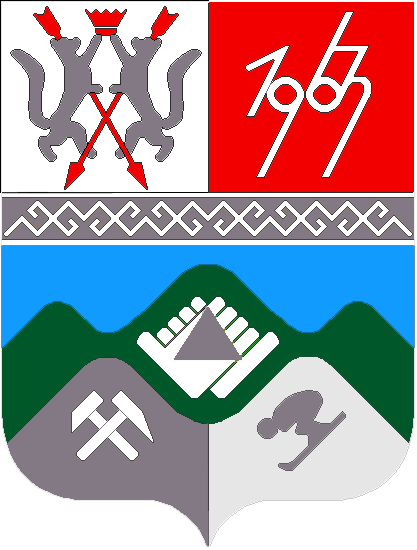 КЕМЕРОВСКАЯ ОБЛАСТЬМУНИЦИПАЛЬНОЕ ОБРАЗОВАНИЕ «ТАШТАГОЛЬСКИЙ МУНИЦИПАЛЬНЫЙ РАЙОН»СОВЕТ НАРОДНЫХ ДЕПУТАТОВ ТАШТАГОЛЬСКОГО  МУНИЦИПАЛЬНОГО РАЙОНА РЕШЕНИЕот « 25 » августа 2015 года № 141-ррПринято Советом народных депутатовТаштагольского муниципального районаот   25   августа 2015 года О внесении изменений в решение Совета народных депутатов Таштагольского муниципального района № 94-рр от 26 декабря 2014 года «О бюджете Муниципального образования «Таштагольский муниципальный район» на 2015 год и на плановый период 2016 и 2017 годов»В соответствии с Бюджетным кодексом Российской Федерации, Федеральным законом от 06.10.2003 г. № 131-ФЗ «Об общих принципах организации местного самоуправления в Российской Федерации», руководствуясь уставом Таштагольского района, Совет народных депутатов Таштагольского   муниципального районаРЕШИЛ:1. Внести изменения в решение Совета народных депутатов Таштагольского  муниципального района от 26 декабря 2014 года № 94-рр «О бюджете Таштагольского муниципального района на 2015 год и плановый период 2016 и 2017 годов» следующего содержания:«Изложить в новой редакции:Пункт 1,2 статьи 1 решение Совета народных депутатов Таштагольского муниципального  района от 26 декабря 2014 года № 96-рр «О бюджете Таштагольского муниципального района на 2015 год и плановый период 2016 и 2017 годов»; Утвердить основные характеристики  бюджета Таштагольского муниципального района на 2015 год:общий объем доходов  бюджета Таштагольского  муниципального района в сумме 2530739,45 тыс. рублей;общий объем расходов бюджета Таштагольского муниципального  района в сумме 2523847,45тыс. рублей;Пункт 1,2,6,7 статьи 11 решения Совета народных депутатов Таштагольского муниципального района от 26 декабря 2014 года № 94-рр «О бюджете Таштагольского муниципального района на 2015 год и плановый период 2016 и 2017 годов»: Утвердить общий объем межбюджетных трансфертов, получаемых из областного бюджета на 2015 год в сумме  1751569,4 тыс. рублей, на 2016 год в сумме 1138081,3тыс. рублей, на 2017 год в сумме 1133153,6 тыс. рублей.Утвердить общий объем межбюджетных трансфертов, предоставляемых бюджетам муниципальных образований Таштагольского муниципального района на 2015 год в сумме 222634,5тыс. рублей, на 2016 год в сумме  70986,1тыс. рублей, на 2017 год в сумме 73212,8 тыс. рублей.Утвердить объем иных межбюджетных трансфертов бюджетам поселений на 2015 год в сумме 171050,8 тыс.руб.; на 2016 год в сумме 22100,0 тыс.руб.; на 2017 год в сумме 22100,0 тыс.рублей, согласно приложению 8 настоящего решения.Утвердить общий объем межбюджетных трансфертов, получаемых из бюджета поселений на 2015 год в сумме  236913,1тыс. рублей, на 2016 год в сумме 129414,6 тыс. рублей, на 2017 год в сумме 129414,6 тыс. рублей.2. Приложение № 2 изложить в новой редакции, согласно Приложению № 1 настоящего решения;Приложение № 6  изложить в новой редакции, согласно Приложению № 2 настоящего решения;Приложение № 7  изложить в новой редакции, согласно Приложению № 3 настоящего решения;Приложение № 9 изложить в новой редакции, согласно Приложению № 4 настоящего решения;Приложение № 10 изложить в новой редакции, согласно Приложению №5  настоящего решения;Приложение № 11 изложить в новой редакции, согласно Приложению №6  настоящего решения;Приложение № 14 изложить в новой редакции, согласно Приложению №7   настоящего решения;3. Настоящее решение вступает в силу с момента его подписания и подлежит опубликованию в газете «Красная Шория».Глава Таштагольскогомуниципального района                                                              В.Н. МакутаПредседатель Совета народных депутатов Таштагольского  муниципального района                                                             П.В. Остроухов 